Academic Program Review Template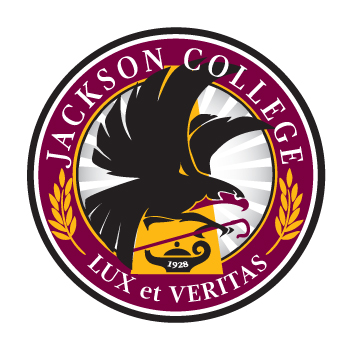 Program Name: Department: 	             Date: Department Chair: Program Director: Overview of the Program/Discipline ReviewThe MissionJackson College is an institution of higher education whose mission is “Together we inspire and transform lives.”  In fulfilling its mission, Jackson College provides learning opportunities and services which:Enable learners to transfer college credit and successfully pursue their education at other institutions.Enable learners to become employed and advance in a variety of occupations.Enable learners to participate successfully in general, occupational or transfer disciplines.Enable learners to become or remain productive employees.Assist learners in identifying and reaching their educational goals.Support the economic development of individuals and the community.Enrich cultural, vocational, and other intellectual interests of individuals and the community.Philosophy As an institution accredited by the Higher Learning Commission that strives for continuous quality improvement (CQI), JC uses regularly scheduled program/discipline review as a tool to assess programs and disciplines in terms of relevance, effectiveness and meeting stakeholder needs. Purpose of the reviewTo determine that a program meets the current and future needs of students and external stakeholders, and that it has academic integrity, the findings are used for:Program planningDecision-making for improvementRevision of program goalsResource allocation and budget requestsReporting program progress and results to appropriate audiences Every program should have goals aligned withthe mission and strategic agenda of the Collegethe goals of the department in which it resides.the APRPs of the faculty in the program/discipline. StructureThis template combines requirements for PROE and program reviews. Each program has a review scheduled every five years. The program review timetable is posted on the Faculty page on the JC Intranet.  (Note: A related but separate template is available for discipline reviews.)Timeframe.   Reviews will be presented at the Academic Council during the academic year.  Gathering informationCollect and review data that document specific aspects of the program.Data may be quantitative or qualitative, direct, or indirect, may include performance indicators such as billing contact hours and may take the form of surveys. Certain elements must be quantitative.A focus group consisting of stakeholders must be held and should be beyond the program’s normal advisory board. It is best to use multiple sources of evidence.ProcedurePre-PlanningAll Course Reviews should be brought up to date in the months leading up to the start of Program Review Attend program review training workshops. Establish timeframes for completion of each step in the review. Connect with Dean to milestone checkpoints. The Program ReviewIdentify what data are needed and request those not already provided from sources.Submit all courses for review that have not been reviewed in the last five years to the Curriculum Committee.Meet regularly to analyze data, address problems, and confirm progress.Build in milestone checkpoints with supervising dean. Solicit guidance and assistance from deans. Complete review with proposed Action Projects prior to deadline.Presentation of ReportForward Program Review Report to Supervising Dean Present Program Review during meeting with Deans and other relevant parties. Finalize Action Projects and revise any other portions of the Review as identified in the above meeting.Finalized program review is forwarded to Dean Coordinator to be added to the Academic Council Agenda..  This should be done one week prior to presentation to AC.  Executive Summary and Action Plans presented at Academic Council.  After review by Academic Council, VP for Instruction forwards Executive Summary and Action Projects with budgetary implications (i.e., equipment, staff) to Leadership Council for considerationProgram Review(s) will be saved on the JC Intranet under FacultySubmit Action Plan updates to Academic Council each year.Section 1: LeadershipWhat are the current goals for your program and how do these connect to the current Strategic Agenda? How does your program ensure equity and inclusion? Provide examples and results. Section 2: curriculum & Student LearningGuided PathwaysAre programs fully mapped and aligned with further education and career readiness? Explain.Are critical courses and other milestones clearly identified on program maps? Explain.Discuss how your individual program map supports student success, retention, and completion.What percentage of your students took a core course in the first semester over the last 5 years?Do the students follow the program map? Discuss how you ensure they do or why you believe they are not.Discuss your plan to support improvement if needed.Curriculum MatrixComplete your program’s Curriculum Matrix using template linked below:https://intranet.1.jccmi.edu/wp-content/uploads/sites/7/2023/10/Curriculum-Matrix-Template-and-Instructions.xlsxBe sure to list program competencies in matrix. Identify assessment of learning for each course.Assessment of Student LearningWhat are the benchmarks for student learning in each course (include in matrix)What are the outcomes of those student learning benchmarks over last 5 years?Identify and discuss needed areas of improvement and action plan.Provide evidence of student learning across assessments. What Contextual GEOs have been assessed since the last Program Review and what findings/improvements have you made as a result of those assessments? Discuss strategies used to ensure consistency across curriculum (i.e., textbooks, master shell, syllabi, exams, adjunct coordination, etc.)Review all prerequisites for courses within your program. Sequential courses should not be included (e.g.  ACC 232 having a pre-req of ACC 231, etc.)What evidence is there that non-sequential pre-requisite courses are necessary?What other supports may be put into place to assist students to be successful without a pre-req? Across the courses in your program, examine and disaggregate success data, including withdrawals and pass rates, for the following modes of learning:All modes15-week face-to-face courses15-week hybrid courses15-week online courses7-week face-to-face courses7-week hybrid courses7-week online coursesWhat courses are currently being developed as CBE and which ones already exist as CBE?  Course Review ChartCourse Reviews: Because most of the analysis of individual courses takes place in the Curriculum Committee’s Course Review Process, it is not necessary to duplicate that work.  The Curriculum Committee must have reviewed all courses in this program within the last five years.List below each course in the program with the date of the last course review:Section 3: Sustainability 	Compare the curriculum of this program with that of at least three other comparable community colleges, including one you find exemplary. Compare required cut-scores, placements, prerequisites, number of credits, and overall program cost for students.  Explain why you chose the institutions you chose.  If you notice anomalies or differences in the programs at the comparative institutions, please cite and explain. Provide evidence of the current state of relevance and competitiveness and/or alignment with transfer institutions. Complete the transfer equivalence table below for each course within the program:What articulation agreements exist for your program? Verify thru MiTransfer through the following link:https://www.mitransfer.org/equiv_search_by_transferring.cfm?filter_transferInstID=&search_subject=&search_course=&filter_acceptInstID=Discuss the results of the program vitality reports. What are your big takeaways?  How do you engage with advisory board members?How are members recruited? How often are new members engaged?How are they included in decision-making processes? How are advisory boards evaluated in terms of the value they provide for the program?Budget: List any current or new needs anticipated in the next five years for major equipment, technology, and supplies used by courses in the program.  Section 4: WorkforceDescribe the current staffing in your program as it relates to the program vitality report.What is the current number of full-time and adjunct faculty in the program and what are the percentages of these in terms of BCH?Based on the above data, what needs do you anticipate in the future for staffing? How do you mentor and engage new full-time faculty within the program? How do you build a qualified adjunct pool? Discuss any known barriers and solutions to those barriers.How do you build, mentor, and engage new adjunct faculty within the program?Give examples of faculty professional development activities that have strengthened the delivery of your program. Describe any services that members of this program provide (i.e., hosting events like MFG Day or HealthWise, career days at K-12 partners’ sites, etc.) Section 5:  Perkins Performance Indicators PART I.  SUMMARY REPORT FORMATThe following data and comments are recorded to summarize the results of the college Self-Study Evaluation.  Refer to the Dictionary of Community College Terminology for definitions.  Enter data for the most current three years.PROGRAM ENROLLMENTPROGRAM GRADUATES & PLACEMENT DATA(pre-populated by Institutional Research)Section 6: Executive Summary and Action Project Based on the data and your section summaries and analyses of observations, provide an Executive Summary/overview of the program/discipline. (A SWOT analysis that details the program’s Strengths, Weaknesses, Opportunities, and Threats may be included but is not required.)Based on the data and the Executive Summary, create an action project for program/discipline improvement.  Limit action projects to three significant items.Link action projects to the mission, vision and goals for the program/discipline.Set reasonable time frames and deadlines. Consider short term projects (1-3 years) as well as longer term projects (3-5 years).Be as specific as possible about who does what. Include clearly defined methods of measuring progress. 	Format for Action ProjectsProgram Name:Date of Report to Academic Council:Top three Action Projects:Activities/Steps for each plan: Projected Impact on Other Areas of the College/Community:Projected Time Line: Person(s) Responsible:  Resources Needed:Additional Comments:Include comments on goals and objectives, timelines and resources.  Include actions required to increase low performance in any of the Core Indicators.  E-1.  SUMMARY OF EVALUATION PERCEPTIONS BY ADMINISTRATORS AND FACULTYNumber of Administrators and Faculty Participating: Comments:Recommendations:Source: PROE Survey ~ Office of Occupational EducationE-2.  SUMMARY OF EVALUATION PERCEPTIONS BY StudentsNumber of Students Participating: Comments:Recommendations: Source: PROE Survey ~ Office of Occupational EducationE-3.  SUMMARY OF EVALUATION PERCEPTIONS BY Advisory Committee MembersNumber of Advisory Committee Members Participating: Comments:Recommendations:Source: PROE Survey ~ Office of Occupational EducationCourseDate of Most Recent Course ReviewInstitutionEquivalent?General
Credit?UnknownSHU☐☐☐EMU☐☐☐ WSU ☐☐☐WMU☐☐☐MSU☐☐☐GVSU ☐☐☐Other CourseEquipment/Major Annual Supply OutlaysCampus/Center LocationYearUnduplicatedHeadcountStudent Credit HoursFor Specialty CoursesStudentContact HoursLast YearTwo years PriorThree years PriorYear# of AwardsConferred# StudentsThat Received at Least One Award# Employed# ContinuingEducation3 Entering MilitaryLast YearTwo years PriorThree years PriorCore Indicator (Perkins V)Previous Year’s Performance LevelsPrevious Year’s Performance LevelsPrevious Year’s Performance LevelsCore Indicator (Perkins V)State PerformanceLevel ExpectedCollegeProgram1P1: Postsecondary Retention and Placement: The percentage of CTE concentrators who, during the second quarter after program completion, remain enrolled in postsecondary education, are in advanced training, military service, or a service program that receives assistance under title I of the National and Community Service Act of 1990 (42 U.S.C. 12511 et seq.), are volunteers as described in section 5(a) of the Peace Corps Act (22 U.S.C. 2504(a)), or are placed or retained in employment.2P1: Earned Recognized Postsecondary Credential: The percentage of CTE concentrators who receive a recognized postsecondary credential during participation in or within 1 year of program completion.3P1: Non-traditional Program Enrollment: The percentage of CTE concentrators in career and technical education programs and programs of study that lead to non-traditional fields.